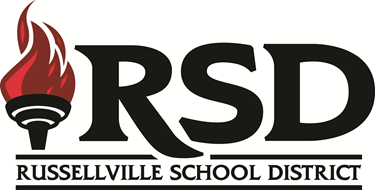 Estimados padres:Se requiere que todos los estudiantes que ingresen al Distrito Escolar de Russellville cumplan con los requisitos de vacunación decretada por la Junta de Salud del estado de Arkansas. A continuación encontrará el listado de las vacunas requeridas para el año escolar 2021-2022.Pre-Kindergarten –Pre- jardínDTaP – 5 dosis con 1 dosis administrada en/ después del 4to cumpleaños. Polio – 4 dosis con 1 dosis administrada en/después del 4to cumpleaños.  Hib- 3 o 4 dosis con la última dosis administrada en/después del 1er cumpleaños.Hepatitis B – 3 dosis.MMR –  1 dosis.Varicela –  1  dosis.Neumococo- 3 o 4 dosis con la última dosis administrada  en/después del 1er cumpleaños.Hepatitis A – 2 dosis con 1 dosis administrada en/ después del 1er cumpleaños.Kindergarten/Jardín de infantes:DTP – 4 dosis con 1 dosis administrada en/ después del 4to cumpleaños. Polio – 3 dosis con 1 dosis administrada en/después del 4to cumpleaños.  MMR –  2 dosis con 1 dosis administrada en/ después del 1er cumpleaños.Hepatitis A – 1 dosis administrada en/ después del 1er cumpleaños.Hepatitis B – 3 dosis.Varicela –  2  dosis con 1 dosis administrada en/después del 1er cumpleaños.1ero-12 do grados:DTP – 4 dosis con 1 dosis administrada en/ después del 4to cumpleaños. Tdap- Si su hijo/a va a cumplir 11 años para el 1 de septiembre del año escolar 2021, entonces se requerirá 1 dosis.Polio – 3 dosis con 1 dosis administrada en/después del 4to cumpleaños.  MMR –  2 dosis con 1 dosis administrada en/ después del 1er cumpleaños.Hepatitis A – 1 dosis administrada en/ después del 1er cumpleaños Hepatitis B – 3 dosis.Varicela –  2  dosis con 1 dosis administrada en/después del 1er cumpleaños.Meningococo-  1era dosis requerida al entrar al 7mo grado.  La 2da dosis necesita ser administrada a la edad de 16.             **Si su hijo/a recibe la primera dosis a la edad de 16 o a una edad mayor, NO se requerirá una 2da dosis. **Varicela- un historial de la enfermedad será aceptada si es provisto por escrito por un profesional médico licenciado  (MD, DO, ANP, PA).Todos los records de vacunación deben provenir de un  profesional médico licenciado, el departamento de salud o pública o servicio militar con la firma de un doctor. Par hacer una cita con el Departamento de Salud del condado de Pope, por favor llame al 479-968-6004.  Si tiene preguntas, por favor contacte a la enfermera escolar. Gracias,Enfermeras del Distrito Escolar de Russellville